                                                                                                             УД.01Рабочая ПРОГРАММа УЧЕБНОЙ ДИСЦИПЛИНЫУД.01 ИНДИВИДУАЛЬНОЕ ПРОектироВАНИЕ2019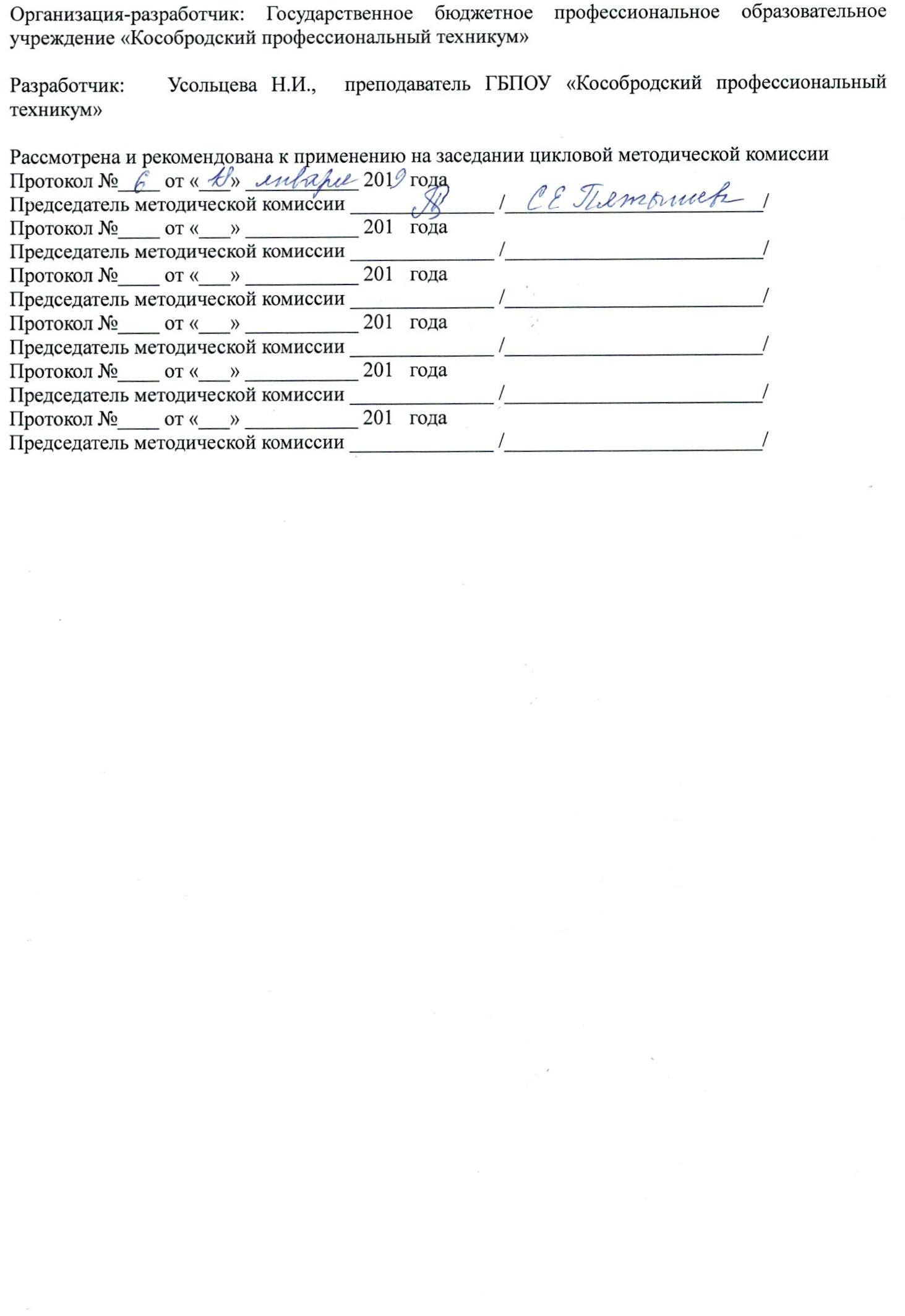 СОДЕРЖАНИЕ1. паспорт ПРОГРАММЫ УЧЕБНОЙ ДИСЦИПЛИНЫ ИНДИВИДУАЛЬНОЕ ПРОектироВАНИЕОбласть применения программы	Программа общеобразовательной учебной дисциплины «Индивидуальное проектирование» предназначена для изучения методов проектирования в профессиональных образовательных организациях, реализующих образовательную программу среднего общего образования в пределах освоения профессиональной образовательной программы СПО (ОПОП СПО) на базе основного общего образования при подготовке квалифицированных рабочих, служащих.	Программа разработана на основе требований ФГОС среднего общего образования (письмо Департамента государственной политики в сфере подготовки рабочих кадров и ДПО Минобрнауки России от 17.03.2015 № 06-259) и на основе рекомендаций ФГАУ ФИРО от 15.02.2015 г., предъявляемых к структуре, содержанию и результатам освоения учебной дисциплины «Индивидуальное проектирование», в соответствии с Рекомендациями по организации получения среднего общего образования в пределах освоения образовательных программ среднего профессионального образования по профессии 08.01.24 Мастер столярно-плотничных, паркетных и стекольных работ.  1.2.  Место учебной дисциплины в структуре программы подготовки квалифицированных рабочих и служащих:В профессиональных образовательных организациях, реализующих образовательную программу среднего общего образования в пределах освоения ОПОП СПО на базе основного общего образования, учебная дисциплина «Индивидуальное проектирование» изучается в дополнительном цикле учебного плана ОПОП СПО на базе основного общего образования с получением среднего общего образования.1.3. Цели и задачи дисциплины – требования к результатам освоения дисциплины:Цель программы — создание условий для формирования умений и навыков самостоятельной исследовательской деятельности с ее последующей презентацией, способствующих развитию индивидуальности обучающихся и их творческой самореализации. В ходе решения системы проектных задач у обучающихся должны быть сформированы следующие способности:рефлексировать (видеть проблему; анализировать сделанное: почему получилось, почему не получилось, видеть трудности, ошибки);целеполагать (ставить и удерживать цели);планировать (составлять план своей деятельности);моделировать (представлять способ действия в виде модели-схемы, выделяя всё существенное и главное);проявлять инициативу при поиске способа (способов) решения задачи;вступать в коммуникацию (взаимодействовать при решении задачи, отстаивать свою позицию, принимать или аргументировано отклонять точки зрения других).Настоящий  курс предусматривает формирование у обучающихся общеучебных умений и навыков, универсальных способов деятельности и ключевых компетенций:- определение сущностных характеристик изучаемого объекта; самостоятельный выбор критериев для сравнения, сопоставления, оценки и классификации объектов;- использование элементов причинно-следственного и структурно-функционального анализа;-  исследование реальных связей и зависимостей;- умение развернуто обосновывать суждения, давать определения, приводить доказательства (в том числе от противного);- объяснение изученных положений на самостоятельно подобранных конкретных примерах;- поиск нужной информации по заданной теме в источниках различного типа и извлечение необходимой информации из источников, созданных в различных знаковых системах (текст, таблица, график, диаграмма, аудиовизуальный ряд и др.);- отделение основной информации от второстепенной, критическое оценивание достоверности полученной информации;- передача содержания информации адекватно поставленной цели (сжато, полно, выборочно);- перевод информации из одной знаковой системы в другую (из текста в таблицу, из аудиовизуального ряда в текст и др.), выбор знаковых систем адекватно познавательной и коммуникативной ситуации;- выбор вида чтения в соответствии с поставленной целью (ознакомительное, просмотровое, поисковое и др.); - уверенная работа с текстами различных стилей, понимание их специфики; адекватное восприятие языка средств массовой информации;- самостоятельное создание алгоритмов познавательной деятельности для решения задач творческого и поискового характера;- пользование мультимедийными ресурсами и компьютерными технологиями для обработки, передачи, систематизации информации, создания баз данных, презентации результатов познавательной и практической деятельности;- владение основными видами публичных выступлений (высказывание, монолог, дискуссия, полемика), следование этическим нормам и правилам ведения диалога (диспута).Методы преподавания определяются целями и задачами курса, направленного на формирование способностей обучающихся и основных компетентностей в предмете.Метод проблемного обучения основан на создании проблемной ситуации, активной познавательной деятельности учащихся, состоящей в поиске и решении сложных вопросов.Исследовательский метод обеспечивает овладение методами научного познания в процессе поиска и является условием формирования интереса. Возможные приемы организации деятельности:- Лекция- Онлайн обучение- Видео,- аудио обучение- Семинар- Практическая работа- «Мозговой штурм»- Работа с источниками, в частности с документами. Наибольшее внимание будет уделено практическим заданиям по выработке запланированных навыков и умений – выполнению творческих заданий, итогом которых будет являться защита индивидуальных проектов.Во время учебных занятий могут использоваться различные виды индивидуальной, парной и групповой работы.1.4. Количество часов на освоение программы дисциплины: Объем образовательной нагрузки  - 116 часов, в том числе: - теоретическое обучение - 52 часа;- практическая работа обучающегося - 50 часов;- консультации - 10 часа;  - промежуточная аттестация - 4 часа.2. СТРУКТУРА И СОДЕРЖАНИЕ УЧЕБНОЙ ДИСЦИПЛИНЫ2.1. Объем учебной дисциплины и виды учебной работы2.2.  Тематический план и содержание учебной дисциплины  «Индивидуальное проектирование»Для характеристики уровня освоения учебного материала используются следующие обозначения: 1 – ознакомительный (узнавание ранее изученных объектов, свойств); 2 – репродуктивный (выполнение деятельности по образцу, инструкции или под руководством) 3 – продуктивный (планирование и самостоятельное выполнение деятельности, решение проблемных задач) 3. условия реализации программы учебной дисциплины«ИНДИВИДУАЛЬНОЕ  ПРОЕКТИРОВАНИЕ»3.1. Требования к минимальному материально-техническому обеспечению Реализация Рабочей программы  учебной дисциплины требует наличия учебной аудитории. Оборудование учебной аудитории: рабочие места студентов, преподавателя. Технические средства обучения:  мультимедийный проектор, принтер, сканер, маркерная доска, сеть Интернет. 3.2. Информационное обеспечение обучения - учебники, учебные пособия; - комплект учебно - наглядных пособий: - словари терминов и понятий по темам дисциплины, - опорные конспекты, - схемы, таблицы, стенды; - карточки, раздаточный материал; - комплект электронных презентаций по темам дисциплины; - программное обеспечение для разработки презентаций проектов;- материалы тестирования. Перечень рекомендуемых учебных изданий, Интернет-ресурсов, дополнительной литературы Основные источники для студентов: 1. Пастухова, И.П. Основы учебно-исследовательской деятельности студентов: учеб. пособие / И.П. Пастухова, Н.В. Тарасова. – М.: Академия, 2015 г.Дополнительные источники для студентов:1. Петрова, С.А. Основы исследовательской деятельности: учеб. пособие / С.А. Петрова, И.А. Ясинский. – М.: ФОРУМ, 2010. 2.Бережнова, Е.В. Основы учебно-исследовательской деятельности студентов: учебник / Е.В. Бережнова, В.В. Краевский. – 4-е изд. – М.: Академия, 2008.Интернет-ресурсы: http://eor.edu.ru, http://school-collection.edu.ru, http://edu.ru, http://www.edu.ruИ.Р 3.ege.yandex.ru/informatics	doob-054.narod.ru›project.htmlpedagogie.ru›Технологии›metod-uchebnyh-proektov…StudFiles.ru›preview/1096574/filolingvia.com›publ/454-1-0-37423.3. Методические рекомендации по организации изучения дисциплины	В целях реализации компетентностного подхода при преподавании дисциплины используются современные образовательные технологии: практико-ориентированные технологии (практические работы), информационные технологии (компьютерные презентации), технологии развивающего обучения, технологии проблемного обучения (проблемное	 изложение, эвристическая беседа, исследовательский метод, технологии эвристического обучения (выполнение творческих проектов, "мозговая атака", игровые методики), технология ситуационного обучения (кейс-метод). В сочетании с внеаудиторной работой, для формирования и развития общих и профессиональных компетенций обучающихся применяются активные и интерактивные формы проведения занятий (групповая консультация, разбор конкретных ситуаций, деловые и ролевые игры, групповая дискуссия).	Для проведения текущего контроля знаний проводятся устные индивидуальный и фронтальный) и письменные опросы (тестирование, индивидуальные задания,  сообщения,  доклады, презентации ,а также просмотр и оценка отчетных работ по практическим занятиям.	Итоговый контроль знаний проводится по завершению курса дисциплины в форме дифференцированного зачета.4. Контроль и оценка результатов освоения УЧЕБНОЙ Дисциплины «ИНДИВИДУАЛЬНОЕ ПРОЕКТИРОВАНИЕ»Контроль и оценка результатов освоения учебной дисциплины осуществляется преподавателем в процессе проведения практических занятий, тестирования, а также выполнения обучающимися индивидуальных заданий, проектов.стр.ПАСПОРТ РАБОЧЕЙ  ПРОГРАММЫ УЧЕБНОЙ ДИСЦИПЛИНЫ3СТРУКТУРА и содержание УЧЕБНОЙ ДИСЦИПЛИНЫ5условия реализации  учебной дисциплины11Контроль и оценка результатов Освоения учебной дисциплины12Вид учебной работыОбъем часовОбъем образовательной нагрузки (всего)116Всего занятий102в том числе:теоретическое обучение52практические занятия50Самостоятельная работа обучающегося (всего)-- консультации10- промежуточная аттестация4Промежуточная аттестация в форме дифференцированного зачета Промежуточная аттестация в форме дифференцированного зачета Наименование разделов и темСодержание учебного материала, практические  занятия, самостоятельные работы обучающихсяОбъем часовУровень освоения1234Раздел 1.  От проблемы к решению4Тема 1. 1. Введение Содержание учебного материала:1Тема 1. 1. Введение Цели и задачи курса. Понятия "проект" и "управление проектами" Проект как один из видов самостоятельной деятельности студента11Тема 1. 2. Типы и виды проектов Содержание учебного материала:3Тема 1. 2. Типы и виды проектов Типы проектов по сферам деятельности  (технический, организационный, экономический, социальный, смешанный).Классы проектов (монопроекты, мультипроекты, мегапроекты)Виды проектов (инвестиционный, инновационный, научно-исследовательский, учебно-образовательный, смешанный)  1112,3Раздел  2. Требования и порядок выполнения проектаРаздел  2. Требования и порядок выполнения проекта14Тема 2.1. Требования к подготовке проектаСодержание учебного материала:1Тема 2.1. Требования к подготовке проектаТребования к содержанию и направленности  проекта11Тема 2.1. Требования к подготовке проектаПрактические занятия:3Тема 2.1. Требования к подготовке проектаСодержание проектаМетодология управления проектомСтандарты управления проектом1112,3Тема 2.2. Порядок выполнения проектаСодержание учебного материала:4Тема 2.2. Порядок выполнения проектаСтруктура проектаОформление задания для выполнения проектаКалендарный план-график выполнения проектаПорядок сдачи и защиты проекта11111Тема 2.2. Порядок выполнения проектаПрактические занятия:6Тема 2.2. Порядок выполнения проектаОформление письменной части проектаОформление слайдов в программе PowerPointПроведение экспертизы своей и чужой деятельностиКритерии оценивания проекта. Способы оценки. СамооценкаВыполнение проектаЗащита проекта 1111112,3Раздел 3 Этапы работы над индивидуальным проектомРаздел 3 Этапы работы над индивидуальным проектом63Тема 3.1. Организация проектной деятельностиСодержание учебного материала:4Тема 3.1. Организация проектной деятельностиСтруктура организации проектной деятельностиПроектная документацияПодготовка мультимедийной презентацииРабота над текстом выступления, схема речи на защите проекта11111Тема 3.1. Организация проектной деятельностиПрактические занятия:3Тема 3.1. Организация проектной деятельностиРазработка концепции проекта. Планирование проектаИсследование. Результаты и выводыЗащита проекта. Этапы реализации проекта. Завершение проекта1112,3Тема 3.2.Подготовительный этапСодержание учебного материала:7Тема 3.2.Подготовительный этапВыбор темы. Определение степени значимости темы проекта. Требования к выбору и формулировке темы. Актуальность и практическая значимость исследованияОпределение цели и задач. Типичные способы определения цели. Эффектив-ность целеполаганияПонятие «Гипотеза». Процесс построения гипотезы. Формулирование гипотезы. Доказательство и опровержение гипотезыКритерии оценки проектаПравила написания тезисов к проекту. Структура тезисовПонятия рецензии. План написания рецензии11111111Тема 3.2.Подготовительный этапПрактические занятия:5Тема 3.2.Подготовительный этапАктуальность выбора темыОпределение целей и задачФормулирование гипотезСтруктурирование и написание тезисов к проектуПлан написания рецензии111112,3Тема 3.3.ПланированиеСодержание учебного материала:7Тема 3.3.ПланированиеПланирование этапов выполнения проекта:подбор необходимых материалов;определение способов сбора и анализа информации;подбор способов решения;подбор необходимых материалов;определение способов сбора и анализа информации проведения исследования;определение методов исследования (статических, экспериментальных, наблюдений и пр.);определение способа представления результатов (формы проекта)11111111Тема 3.3.ПланированиеПрактические занятия:2Тема 3.3.ПланированиеАлгоритм работы над проектом Звездочки обдумывания (схематическое изображение составляющих проекта)112,3Тема 3.4.Методы работы с источником информацииСодержание учебного материала:7Тема 3.4.Методы работы с источником информацииВиды литературных источников и информационных ресурсов:учебная литература (учебник, учебное пособие);справочно-информационная литература  (энциклопедия, энциклопедический словарь, справочник, терминологический словарь, толковый словарь);научная литература (монография, сборник научных трудов, тезисы докладов, научные журналы, диссертации);информационные ресурсы (интернет - технологии)Правила поиска информации в Интернете. Приемы работы с текстом. Виды чтения. Виды фиксирования информации.Виды обобщения информации11111111Тема 3.4.Методы работы с источником информацииПрактические занятия:9Тема 3.4.Методы работы с источником информацииОтработка методов поиска информации в Интернете: составление плана текста;цитирование текста;пометки в текстеОформление письменной части проекта11162,3Тема 3.5.Основной этап работы - выполнение проектаСодержание учебного материала:4Тема 3.5.Основной этап работы - выполнение проектаСбор и уточнение информации: интервью, опросы, наблюдения, экспериментыОбсуждение методических аспектов и организация работыСтруктурирование проекта, работа над проектом2111Тема 3.5.Основной этап работы - выполнение проектаПрактические занятия:6Тема 3.5.Основной этап работы - выполнение проектаПоэтапное выполнение исследовательских задач проекта62,3Тема 3.6.Заключительный этап работы. ОбобщениеСодержание учебного материала:3Тема 3.6.Заключительный этап работы. ОбобщениеПодведение итогов: сбор, систематизация и анализ полученных результатовФормулировка выводовСтруктурирование проекта, правила оформления результатов1111Тема 3.6.Заключительный этап работы. ОбобщениеПрактические занятия:6Тема 3.6.Заключительный этап работы. ОбобщениеРабота над проектомОформление результатов512,3Раздел 4 Подготовка к публичной защите проектаРаздел 4 Подготовка к публичной защите проекта21 Тема 4.1. Требования к оформлению текстаСодержание учебного материала:6Тема 4.1. Требования к оформлению текстаОтчет о ходе выполнения проекта (оформление пояснительной записки к проекту)Общие требования к оформлению текста (ГОСТы по оформлению машинописных работ: выбор формата бумаги, оформление полей, знаков препинания, нумерации страниц, рубрикации текста, способы выделения отдельных частей текста) . Правила оформления титульного листа, содержания проекта. Оформление библиографического спискаПравила оформления таблиц, графиков, диаграмм, схем.Презентация проекта. Особенности работы в программе PowerPoint. Требования к содержанию слайдов11221Тема 4.1. Требования к оформлению текстаПрактические занятия:2Тема 4.1. Требования к оформлению текстаОформление пояснительной записки к проектуОформление титульного листа. Оформление библиографического текста112,3Тема 4.2. Требования к созданию презентацииСодержание учебного материала:4Тема 4.2. Требования к созданию презентацииПрезентация проекта:Программа Power Point: особенности работы Требования к оформлению презентацийФормы презентацийСодержание слайдов11111Тема 4.2. Требования к созданию презентацииПрактические занятия:6Тема 4.2. Требования к созданию презентацииОформление слайдов в программе Power PointОсобенности оформления текста исследовательской работы (стили текстов) Лексические средства, применяемые в текстах научного характера. Допустимые сокращения слов в текстах. Правила оформления демонстрационных материалов (плакатов)4112,3Тема 4.3.Требования к защите проектаСодержание учебного материала:1Тема 4.3.Требования к защите проектаВремя защиты. Требования к защите проекта. Критерии оценки проектной деятельности11Тема 4.3.Требования к защите проектаПрактические занятия:2Тема 4.3.Требования к защите проектаСоставление защитного выступления22,3КонсультацииПовторение:103КонсультацииСтруктура организации проектной деятельности.Разработка и презентация проекта46Промежуточная аттестация: 4Всего:116Результаты обучения(освоенные умения, усвоенные знания)Формы и методы контроля и оценки результатов обучения умения: Применять теоретические знания при выборе темы и разработке проекта Организовать проектную деятельностьРазрабатывать структуру индивидуального проекта Проводить комплексный поиск информации в источниках разного типа (справочную, нормативную, правовую и другую документацию) Видеть проблему; анализировать сделанное: почему не получилось, почему получилось, видеть трудности, ошибкиСоставлять план своей деятельностиПредставлять способ действия в виде модели, схемы, выделяя все существенное и главноеВзаимодействовать при решении задачи, отстаивать свою позицию, принимать или аргументировано отклонять точки зрения другихПользоваться мультимедийными ресурсами и компьютерными технологиями для обработки, передачи, систематизации информации, создания баз данных, презентации результатов познавательной и практической деятельностиПредставлять результаты изучения данного материала в формах конспекта. индивидуального проектазнания: Особенности проектной деятельностиТипы и виды индивидуальных проектов  Требования к структуре  и оформлению проектовОсновные технологические подходыМетоды работы с источником информацииЭтапы работы над проектомМетоды исследованияТребования к созданию презентацииТребования к защите проектаСоздание индивидуального проекта и его презентацияТетрадь с конспектами и выполненными заданиямиТворческие работыВыступления во время дискуссий, интерактивных лекций, семинаровПрактические занятия ТестированиеИндивидуальные задания СообщенияДокладыПрезентации Итогом изучения данного курса - защита проекта